  Master Painters Institute – MPI EG Approved Products List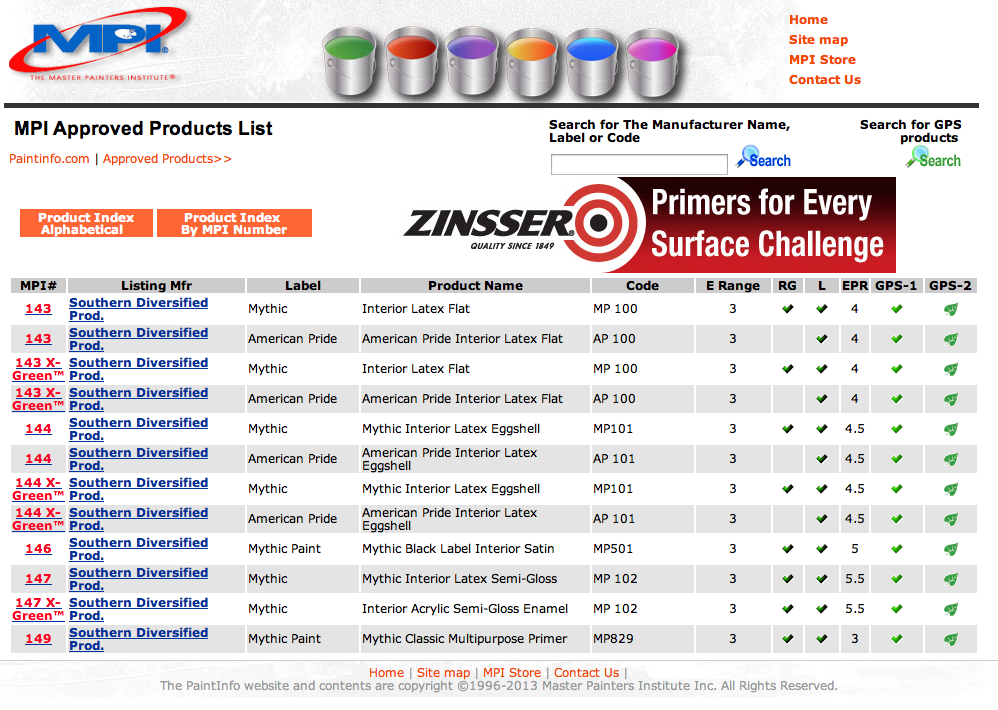 